Aanvullende informatie							  Werkgroep VerslavingszorgVolgens het jaarbericht van het Trimbosinstituut (uit onderzoek in 2009 van bijna 12.000 drugsmonsters):	   Van Platform van clientenorganisaties 												   In de MO en OGGZ. 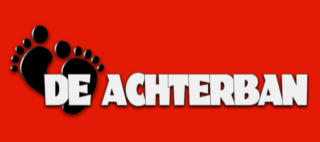 Het gemiddelde gehalte aan cocaïne in de aangeboden monsters									 was 49% (voorgaande jaren rond de 55%). Bijna 40% bevat als versnijdingmiddel Fenacetine. In toenemende mate wordt Levamisol gebruikt als versnijdingmiddel. De prijs voor cocaïne 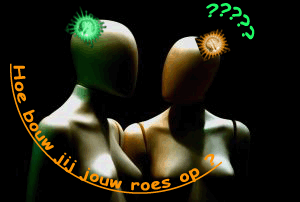 blijft stabiel: al jaren is € 50,- per gram de 	meest gemelde prijs in Nederland.Uit de monitor drugsincidenten van het Trimbos instituut: In 2009 overleden 3 mensen bij een drugsincident, waarbij een samenloop van individuele omstandigheden de meest waarschijnlijke 	oorzaak van overlijden leek. Er waren geen aanwijzingen voor een acuut risico voor de volksgezondheid. De meeste incidenten waren het  gevolg van gebruik van Cannabis, XTC, GHB en snuifcoke. Ongeveer 8% van de gemelde incidenten hing samen met heroïne en cocaïne-baseBronnen: - Wikipedia, voor informatie over de versnijdingmiddelen- onderzoeksresultaten van het laboratorium van PsyQ,    Lijnbaan 4 te Den Haag								  - monitor drugsincidenten factsheet 2009, Trimbos instituut	 - Drugs Informatie en Monitoring Systeem jaarbericht 2009, 	- Trimbos instituut	 Zie ook: www.drugs-test.nl  Onderzoek We hebben heroïne en cocaïne van vier dealers in Den Haag laten testen door de  laboratorium van PsyQ, om informatie  te krijgen over zuiverheid en versnijdingmiddelen.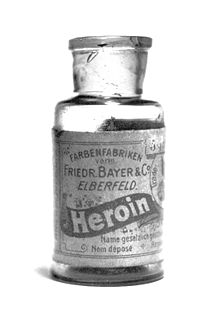  Resultaten Cocaïne 1e monster:			      2e monster: Cocaïne			34%	          Cocaïne			  15% Lidocaïne			18%	          Mannitol			  67% Inactieve stoffen		48%	          Inosol			  13% (bakpoeder?)				         Amfetamine		    5% 3e monster:			     4e monster: Cocaïne			25%	       Cocaïne			  53% Fenacetine			58%	       Fenacitine		  34% Prokeïne			14%	       Cafeïne		    	    2%   Levamisol	3%            Nonactieve stoffen    11%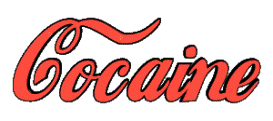 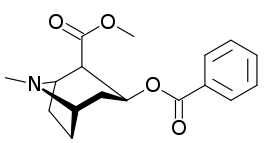 											       Vergelijk met het product wat wordt verstrekt in het project               “heroïne op medisch voorschrift”:       Heroïne (=C21H23NO5 = Diacetylmorfine)	70%		Versnijdingmiddelen en eigenschappen			       Cafeïne 						30%.		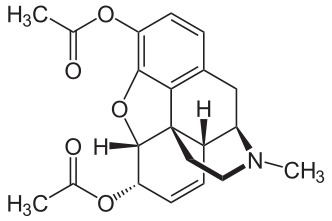 Over de versnijdingmiddelen vonden wij op Wikipedia (in alfabetische volgorde):Azijnzuuranhydride 	Cafeïne	 		een opwekkende stof die lang doorwerkt.Fenacitine:		een uit de handel genomen pijnstiller. Ze kan kanker en nierontstekingen veroorzaken.Inosol	zorgt voor aanmaken van Lecithine, wat o.a. de impulsoverdracht tussen zenuwcellen verbetert, vet en cholesterol in het lichaam helpt af te breken en goed werkt bij een hoge bloeddruk. Ook is het een emulgator (vloeimiddel).Levamisol 		een anti-wormenmiddel, wat een ernstige bloedaandoening (tekort aan witte bloedcellen) kan veroorzaken.Lidocaïne		een plaatselijk verdovingsmiddel, wat door tandartsen wordt gebruikt.Mannitol 		een zoetstof, die bij overmatig gebruik laxerend kan werken.MAM				Mono Acetyl Morfine is een metaboliet (afbraakproduct) van heroïne.Noscapine 		of narcotine is een opiumalkaloïde die, evenals morfine, uit de bolpapaver wordt gewonnen. Het heeft een sterk (prikkel)hoest dempende werking.Prokeïne: 		een antibioticum, werkzaam tegen bacteriën. 